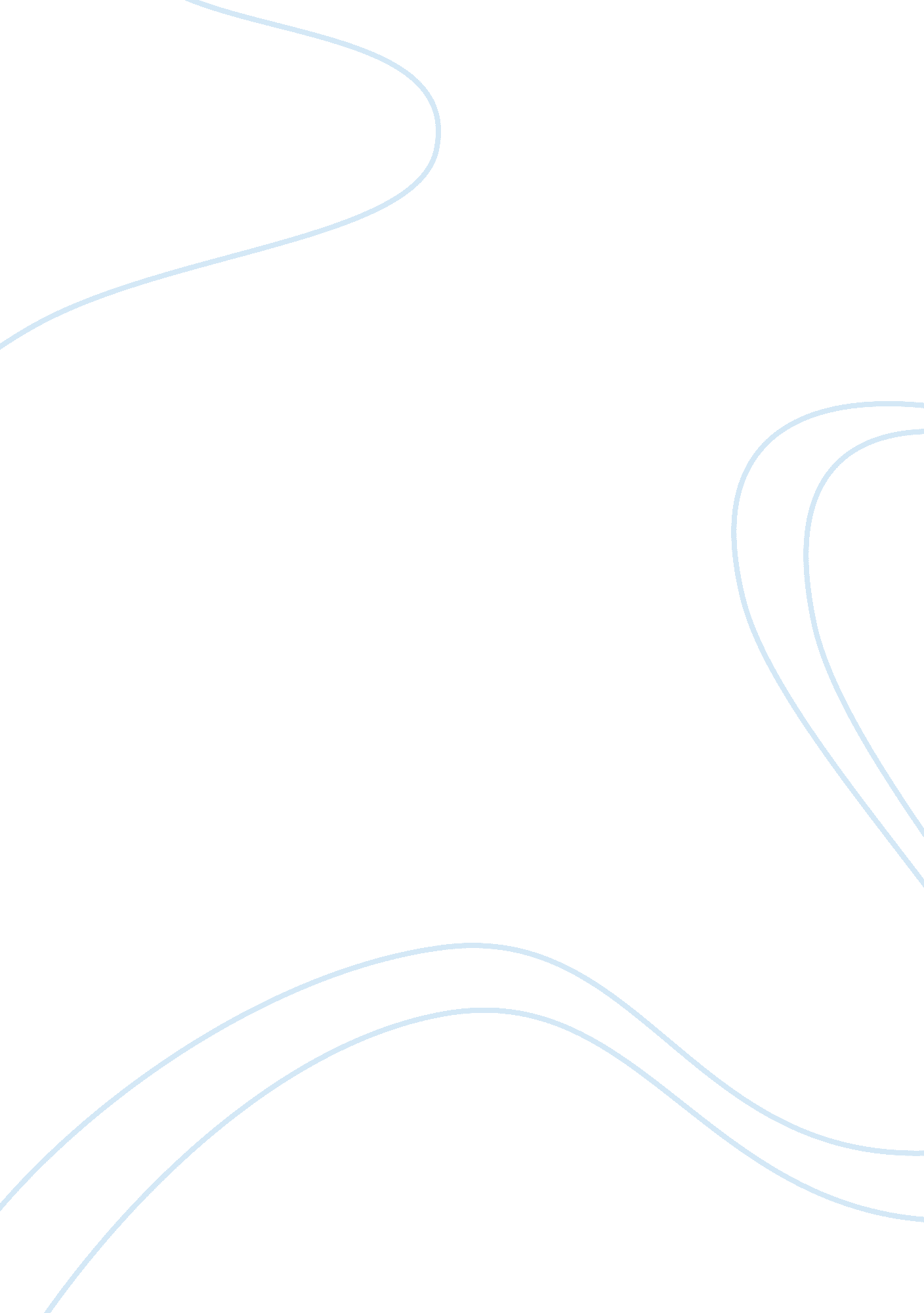 Family vacations to disneylandFamily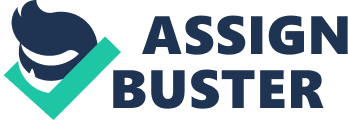 After packing four adults and one child into a small car and traveling for two days we finally reached our destination. I couldn't believe my eyes when I saw the front entrance of Disneyland; finally mychildhooddream had come true. I was overjoyed with emotions that I was able to not only fulfill a dream of my own, but provide a vacation for my kid that he would never forget. After getting through the front gates it seems like your day flies by without you even noticing. There’s so much to do and so little time in a day to get through all the exciting rides. I was just as sad as my kid when we had to leave the park when closing hours came. With our stuffed animals, Mickey ears, and cotton candy in hand we left the park glad that we had one more day to come back to enjoy the fun. Many years ago a vacation such as this might not have been as feasible as it is now for the average Americanfamily. Theme parks including Disneyland have for a long time served as a cultural symbol for our country that thrives off being entertained. Families need places where they can go that everyone can have a good time and not have to worry about work or school. With as many resources available now, there has become more opportunities for families to provide vacations to theme parks such as Disneyland. The term theme park didn’t catch on until the beginning of Disneyland. Before then places like Coney Island were where families could go to get cheap thrills. Disneyland may not have been the first theme park but it certainly brought new ideas that no one had done before. The combination of development of audio-animatronics, themed sections of the park, shopping andfoodmade for a place with mass appeal. Having been famous in film certainly helped in the popularity of the park as well. The first place that a lot of people might think about for a family vacation is Disneyland. Besides Disneyland being a fun place for a vacation, it has also been seen as an American staple for a dream family vacation. It’s a place specially made for people of all ages to truly enjoy themselves. Going on a family vacation not only can be fun and relaxing but provide for time to build and strengthen bonds, create everlastingmemories, and create chances to learn new things. Even in times wheremoneycan be tight, by researching your possibilities and providing ample time for planning, vacations don't always end up breaking the bank. Bigger family vacations, such as Disneyland, need ample time to save up money for and can't just be planned over a couple of weeks. With all the resources that we have now compared to what there used to be, it helps for planning. There are all kinds of travel websites that have packaged deals for hotels, flights, and rental cars. Along with added packages for trips like Disneyland that provide park tickets and discounts. It seems like in today's busy world that family time isn't held as important as it once was and can be easily pushed aside. More and more parents have to work longer hours or weekends to make ends meet. Also the rate of single parents has increased dramatically over the last couple decades, which can cause a struggle for having quality time together. Even though my family and I all have hectic schedules we have always found spending time together to be extremely important. Whether that be playing board games, going on walks, or even reading a book. It not only keeps us close but also helps instill good values for our kids to pass down. This is one of the reasons why my husband and I wanted to take a vacation to Disneyland. We wanted to provide a vacation that would give us time to not have to worry about schedules or homework and be able to just relax and have fun. Another reason why I hold strong values on family time is because I didn't come from a family that had any. I've seen how not spending time can impact you as a kid on up into adulthood. American families now spend more time apart from each other than together. This causes families to grow apart; parents have a hard time relating to their own kids and even struggle to know how to talk to them. Though coming from a family that did struggle so much with connecting has made me really cherish every moment that I spend with my own family. Disneyland has been a symbol of Americanculturefor over 50 years and will continue to be for years to come. Being a country that loves our entertainment, theme parks will continue to trend in popularity. With bettertechnologyover the years family vacations to places such as Disneyland have become easier for families to access. Hopefully over time more and more families will understand the importance of spending time together and going on vacations. Making everlasting memories together is something that can never be taken away and will hopefully be passed on for generations to come. 